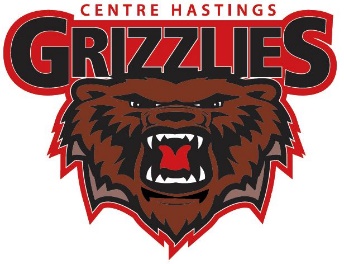 Monday, September 7, 2020Hello Grizzly Parents,We are getting closer to being back on the ice! Though it is going to look and feel different for a while, and things are changing everyday, we are working hard to put together our CHMHA plan for players and families.A few updates for you as we move towards our 2020-2021 season!Parent MeetingIn anticipation of the start of a modified hockey season, we are planning to have a parent meeting this Thursday, September 10 at 7pm. To accommodate social distancing and as many families as we can, we will be using zoom.You will be asked to register in advance of the event, please RSVP here:https://www.eventbrite.ca/e/chmha-parent-meeting-back-to-hockey-tickets-119905441403We are limited to 100 spaces on zoom, please register for only one space per family to ensure everyone is able to attend. If you have questions you would like addressed, please send them in advance to baileytheresam@gmail.com and we will do our best to answer what we can at this time during the meeting. There could be limited opportunity for open discussion depending on timing so we appreciate your questions in advance to allow us to make the best use of your time.Start of CHMHA HockeyPending approval of our Return to Hockey Plan, we could be back on the ice in a modified way as early as September 13, 2020. This date could change, however, meeting with parents is one of the requirements to get back on the ice.Payment Schedule and DepositOMHA now allows us to collect registration money to get the season started.We will require that families provide a minimum of $100 per player prior to starting the season (as early as September 13)Families have the option to pay the full amount of registration now prior to the first skate, or at 4 week increments. The payment schedule is outlined below:Payments will be completed through e-transfer to the following email address chmhagrizzlies@hotmail.com WHEN E-TRANSFERING MONEY PLEASE INCLUDE YOUR PLAYER’S NAME AND BIRTHYEARIf families are unable to pay through e-transfer or would like to discuss the initial payment please contact Crystal Julia at crystalmrjulia@gmail.com  We look forward to talking with you Thursday night to share what we have been working on and our plans up to this point. We are getting more information daily, and like you, we still have many questions, but we are looking forward to sharing what we know.Yours in hockey,Theresa Bailey on behalf of Centre Hastings Minor Hockey ExecutiveTeam Level2020 Payment Schedule - Dates and Fees2020 Payment Schedule - Dates and Fees2020 Payment Schedule - Dates and Fees2020 Payment Schedule - Dates and FeesTotalTeam LevelSeptember 13October  11November 8December 6TotalU5 (2016 and younger) Intro/Cubs/Pre-school$100.00$75.00$75.00$50.00$300.00U7 (2015 and 2014) Tyke$100.00$125.00$125.00$100.00$450.00U8 (2013) Minor Novice$100.00$125.00$125.00$100.00$450.00U9 (2012) Novice$100.00$200.00$200.00$200.00$700.00U11 (2011 and 2010) Atom$100.00$200.00$200.00$200.00$700.00U13 (2009 and 2008)Peewee$100.00$200.00$200.00$200.00$700.00U15 (2007 and 2006)Bantam$100.00$200.00$200.00$200.00$700.00U18 (2005, 2004, 2003)Midget$100.00$200.00$200.00$200.00$700.00U21 (2002, 2001, 2000)Juvenile$100.00$100.00$75.00$75.00$350.00